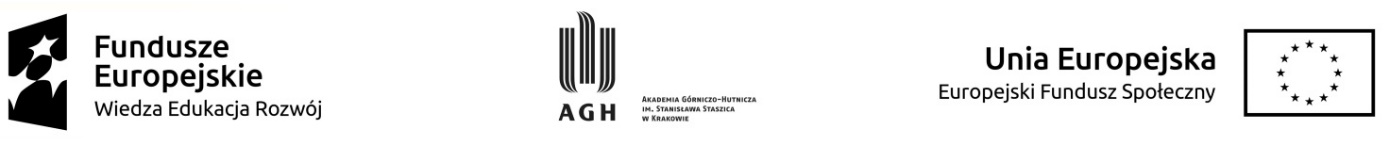 Załącznik nr 4wzór Umowy Umowa zawarta w dniu .................... r. w Krakowie w wyniku przeprowadzonego postępowania o zamówienie publiczne na podstawie art. 138g ustawy PzppomiędzyAkademią Górniczo-Hutniczą im. Stanisława Staszica w Krakowie al. Mickiewicza 30  Wydział / inna jednostka ...............................................................................reprezentowana przez:1.Dziekana Wydziału /Kierownika Jednostki/..................................................................2.Kwestora / Z-cę Kwestora/ .............................................................................zwaną dalej ZAMAWIAJACYMa ..................................................................................................................................................................................... (nazwa i siedziba przedsiębiorcy oraz jego adres). reprezentowanym przez:1..............................................................................................................................zwanym dalej WYKONAWCA§ 1 Przedmiot Umowy1. Przedmiotem umowy jest usługa certyfikowanego szkolenia z egzaminem "Statystyczne sterowanie procesem" - poziom zaawansowany - Kc-zp.272-15/20.2.	Szczegółowy opis przedmiotu umowy zawiera Załącznik nr 1 do umowy – ogłoszenie o zamówieniu.3.	Zamówienie współfinasowane ze środków Unii Europejskiej w ramach projektu/programu - Umowa POWR.03.05.00-00-Z307/17 na projekty podnoszące kompetencje kadry administracyjnej uczelni, projekt współfinansowany ze środków Europejskiego Funduszu Rozwoju Społecznego w ramach Programu Operacyjnego Wiedza Edukacja Rozwój 2014-2020, Oś III Szkolnictwo wyższe dla gospodarki i rozwoju, Działanie 3.5 Kompleksowe programy szkół wyższych.§ 2 Termin realizacji umowy1. Wykonawca zobowiązuje się wykonać usługę w terminie: …………….2. Miejsce świadczenia usługi: ………………………………..§ 3 Wynagrodzenie za wykonanie umowy1. Za prawidłowe wykonanie przedmiotu Umowy Wykonawca otrzyma wynagrodzenie maksymalne w wysokości brutto …………………….. zł (słownie: ……………………..). Usługa szkolenia podlega zwolnieniu z podatku VAT na podstawie § 3 ust. 1 pkt 14 rozporządzenia Ministra Finansów z dnia 20 grudnia 2013 r. w sprawie zwolnień od podatku od towarów i usług oraz warunków stosowania tych zwolnień (t.j. Dz. U. 2018.701 j.t.). 2. Cena brutto za przeprowadzenie szkolenia dla 1 osoby wynosi ……………………………………..………….3. Wynagrodzenie, o którym mowa w ust. 1 obejmuje wszystkie koszty jakie powstaną 
w związku z wykonaniem Umowy. Wykonawcy nie przysługuje zwrot od Zamawiającego jakichkolwiek dodatkowych kosztów, opłat i podatków poniesionych przez Wykonawcę w związku z realizacją przedmiotu umowy. 4. Płatność nastąpi po przeprowadzeniu szkolenia i egzaminu dla danej grupy, za faktyczną ilość osób, przelewem w ciągu 21 dni od daty otrzymania faktury  przez  Zamawiającego.6. Na fakturze Wykonawca umieści numer niniejszej umowy.7. Zapłata wynagrodzenia zostanie dokonana przez Zamawiającego przelewem bankowym na rachunek bankowy Wykonawcy prowadzony przez …………… nr rachunku ……………..8. W przypadku faktury wystawionej niezgodnie z obowiązującymi przepisami lub postanowieniami umowy, jej zapłata zostanie wstrzymana do czasu otrzymania przez Zamawiającego prawidłowo wystawionej faktury, faktury korygującej lub podpisania noty korygującej, tym samym termin płatności zostanie przesunięty odpowiednio. Z tego tytułu Wykonawcy nie przysługują roszczenia z tytułu niedotrzymania terminu płatności, o których mowa w ust. 4.9. Za dzień zapłaty uważa się dzień obciążenia rachunku bankowego Zamawiającego poleceniem przelewu na rachunek bankowy Wykonawcy.10. Za niedotrzymanie terminu płatności faktury Wykonawca może naliczyć odsetki 
w ustawowej wysokości.11. Zamawiający nie wyraża zgody na cesję wierzytelności wynikającą z realizacji niniejszej umowy.§ 4 Oświadczenia stron1. Wykonawca zobowiązuje się do wykonania przedmiotu Umowy ze szczególną starannością, przestrzegając wszelkich wymaganych prawem przepisów, stosownych norm.2. Wykonawca oświadcza, że posiada odpowiednią wiedzę, umiejętności i uprawnienia konieczne dla prawidłowego wykonywania Umowy.3. Wykonawca zapewni kadrę prowadzącą zajęcia, gwarantującą odpowiedni poziom merytoryczny szkolenia.§ 5 Dane osobowe1. Warunki powierzenia przetwarzania danych osobowych  pracowników określa umowa  powierzenia przetwarzania danych osobowych stanowiąca załącznik nr 2 do niniejszej umowy.2. Zleceniobiorca zobowiązuje się przetwarzać powierzone dane osobowe wyłącznie w celu przewidzianym w niniejszej Umowie oraz w zakresie określonym w umowie powierzenia przetwarzania danych osobowych.3. Zleceniobiorca obowiązany jest przed rozpoczęciem przetwarzania danych podjąć środki zabezpieczające dane osobowe oraz spełniać wymagania określone w przepisach prawnych dotyczących ochrony danych osobowych.§ 6 Klauzula poufności1. Wykonawca zobowiązuje się do zachowania w ścisłej tajemnicy wszelkich informacji uzyskanych w związku z wykonaniem przedmiotu umowy, niezależnie od formy przekazania tych informacji oraz ich źródła, w szczególności informacji technicznych, technologicznych, organizacyjnych i innych dotyczących Jednostki. 2. W razie wątpliwości, czy określona informacja stanowi tajemnicę, Wykonawca zobowiązany jest zwrócić się w formie pisemnej do Jednostki o wyjaśnienie takiej wątpliwości. 3. Wykonawca zobowiązuje się do wykorzystania uzyskanych, powyższych informacji jedynie w celu wykonania przedmiotu umowy. 4. Wykonawca zobowiązuje się ujawnić powyższe informacje tylko tym pracownikom Wykonawcy i podwykonawcom, wobec których ujawnienie takie będzie uzasadnione zakresem, w którym wykonują przedmiot umowy. 5. Powyższe przepisy nie będą miały zastosowania wobec informacji powszechnie znanych lub opublikowanych oraz w przypadku żądania ich ujawnienia przez uprawniony organ. § 7 Kary umowne1. Wykonawca zapłaci na rzecz Zamawiającego, karę umowną za niedotrzymanie uzgodnionego terminu realizacji szkoleń w wysokości 1% wynagrodzenia umownego, za każdy rozpoczęty dzień kalendarzowy zwłoki.2. Jeżeli opóźnienie w realizacji przedmiotu umowy, o którym mowa § 1 umowy przekroczy 10 dni, Zamawiający ma prawo odstąpić od zawartej umowy, bez konieczności wyznaczania terminu dodatkowego, a Wykonawca będzie zobowiązany do zapłaty kary umownej w wysokości 10% (słownie: dziesięć procent) wynagrodzenia umownego.3. Wykonawca zapłaci na rzecz Zamawiającego karę umowną w wysokości 10% całkowitego wynagrodzenia, w przypadku odstąpienia od umowy przez Wykonawcę lub  Zamawiającego, z przyczyn leżących po stronie Wykonawcy. 4. Wykonawca zapłaci na rzecz Zamawiającego karę umowną za niewykonanie lub nienależyte wykonanie umowy w wysokości 10% wynagrodzenia określonego w § 3 ust.1.5. Zamawiający zapłaci na rzecz Wykonawcy karę umowną w wysokości 10% całkowitego wynagrodzenia, w przypadku odstąpienia od umowy przez Wykonawcę lub  Zamawiającego, z przyczyn leżących po stronie Zamawiającego. 6. Jeżeli kary umowne, o których mowa w § 7 nie pokryją rzeczywistej szkody Zamawiającego, to przysługuje mu prawo żądania odszkodowania na zasadach ogólnych Kodeksu cywilnego.7. Kary umowne są płatne w terminie 14 dni od daty otrzymania wezwania lub poprzez potrącenie z wynagrodzenia Wykonawcy. § 8 Odstąpienie i wypowiedzenie Umowy1. Zamawiający może odstąpić od Umowy w przypadku wystąpienia okoliczności, o których mowa w art. 145 ust. 1 ustawy z dnia 29 stycznia 2004 r. Prawo zamówień publicznych (t.j. Dz. U. z 2015 r. poz. 2164 z późn. zm.).2. Zamawiający ma prawo wypowiedzieć Umowę w trybie natychmiastowym, gdy Wykonawca mimo otrzymania pisemnego wezwania i wyznaczenia przez Zamawiającego terminu do prawidłowego wykonania przedmiotu Umowy dalej nienależycie wykonuje zobowiązania wynikające z Umowy. 3. Odstąpienie i wypowiedzenie Umowy wymaga pisemnego oświadczenia z podaniem uzasadnienia pod rygorem nieważności w terminie do 14 dni od wystąpienia okoliczności lub powzięcia informacji o wystąpieniu okoliczności, o których mowa w ust.1-3.§ 9 Zmiany Umowy1. Wszelkie zmiany umowy wymagają formy pisemnej (aneksu) pod rygorem nieważności.2. Dopuszcza się następujące zmiany umowy w przypadku: gdy nastąpiła zmiana przepisów prawa powszechnie obowiązującego, która ma wpływ na termin, sposób lub zakres realizacji przedmiotu umowy, terminów realizacji z uwagi na okoliczności, których nie można było przewidzieć po stronie Zamawiającego lub z przyczyn niezależnych od Wykonawcy,ograniczenia zakresu prac objętych niniejszą umową w przypadku stwierdzenia braku konieczności wykonywania części zamówienia.§ 10 Zmiany w zakresie wynagrodzenia1. Strony zobowiązują się dokonać zmiany wysokości wynagrodzenia należnego Wykonawcy, o którym mowa w § 9 Umowy, w formie pisemnego aneksu, każdorazowo w przypadku wystąpienia jednej z następujących okoliczności:1)	zmiany stawki podatku od towarów i usług,2)	zmiany wysokości minimalnego wynagrodzenia ustalonego na podstawie przepisów o minimalnym wynagrodzeniu za pracę,3)	zmiany zasad podlegania ubezpieczeniom społecznym lub ubezpieczeniu zdrowotnemu lub wysokości stawki składki na ubezpieczenia społeczne lub zdrowotne,4) zmiany zasad gromadzenia i wysokości wpłat do pracowniczych planów kapitałowych, o których mowa w ustawie z dnia 4 października 2018 r. o pracowniczych planach kapitałowych,- na zasadach i w sposób określony w ust. 2 - 12, jeżeli zmiany te będą miały wpływ na koszty wykonania Umowy przez Wykonawcę.2. Zmiana wysokości wynagrodzenia należnego Wykonawcy w przypadku zaistnienia przesłanki, o której mowa w ust. 1 pkt 1, będzie odnosić się wyłącznie do części przedmiotu Umowy zrealizowanej, zgodnie z terminami ustalonymi Umową, po dniu wejścia w życie przepisów zmieniających stawkę podatku od towarów i usług oraz wyłącznie do części przedmiotu Umowy, do której zastosowanie znajdzie zmiana stawki podatku od towarów i usług.3. W przypadku zmiany, o której mowa w ust. 1 pkt 1, wartość wynagrodzenia netto nie zmieni się, a wartość wynagrodzenia brutto zostanie wyliczona na podstawie nowych przepisów.4. Zmiana wysokości wynagrodzenia w przypadku zaistnienia przesłanki, o której mowa w ust. 1 pkt 2 lub 3, będzie obejmować wyłącznie część wynagrodzenia należnego Wykonawcy, w odniesieniu do której nastąpiła zmiana wysokości kosztów wykonania Umowy przez Wykonawcę w związku z wejściem w życie przepisów odpowiednio zmieniających wysokość minimalnego wynagrodzenia za pracę lub dokonujących zmian w zakresie zasad podlegania ubezpieczeniom społecznym lub ubezpieczeniu zdrowotnemu lub w zakresie wysokości stawki składki na ubezpieczenia społeczne lub zdrowotne.5. W przypadku zmiany, o której mowa w ust. 1 pkt 2, wynagrodzenie Wykonawcy ulegnie zmianie o kwotę odpowiadającą wzrostowi kosztu Wykonawcy w związku ze zwiększeniem wysokości wynagrodzeń Pracowników świadczących Usługi do wysokości aktualnie obowiązującego minimalnego wynagrodzenia za pracę, z uwzględnieniem wszystkich obciążeń publicznoprawnych od kwoty wzrostu minimalnego wynagrodzenia. Kwota odpowiadająca wzrostowi kosztu Wykonawcy będzie odnosić się wyłącznie do części wynagrodzenia Pracowników świadczących Usługi, o których mowa w zdaniu poprzedzającym, odpowiadającej zakresowi, w jakim wykonują oni prace bezpośrednio związane z realizacją przedmiotu Umowy.6. W przypadku zmiany, o której mowa w ust. 1 pkt 3, wynagrodzenie Wykonawcy ulegnie zmianie o kwotę odpowiadającą zmianie kosztu Wykonawcy ponoszonego w związku z wypłatą wynagrodzenia Pracownikom świadczącym Usługi. Kwota odpowiadająca zmianie kosztu Wykonawcy będzie odnosić się wyłącznie do części wynagrodzenia Pracowników Świadczących Usługi, o których mowa w zdaniu poprzedzającym, odpowiadającej zakresowi, w jakim wykonują oni prace bezpośrednio związane z realizacją przedmiotu Umowy.7. W celu zawarcia aneksu, o którym mowa w ust. 1, każda ze Stron może wystąpić do drugiej Strony z wnioskiem o dokonanie zmiany wysokości wynagrodzenia należnego Wykonawcy, wraz z uzasadnieniem zawierającym w szczególności szczegółowe wyliczenie całkowitej kwoty, o jaką wynagrodzenie Wykonawcy powinno ulec zmianie, oraz wskazaniem daty, od której nastąpiła bądź nastąpi zmiana wysokości kosztów wykonania Umowy uzasadniająca zmianę wysokości wynagrodzenia należnego Wykonawcy. 8. W przypadku zmian, o których mowa w ust. 1 pkt 2, pkt 3 lub pkt 4, jeżeli z wnioskiem występuje Wykonawca, jest on zobowiązany dołączyć do wniosku dokumenty, z których będzie wynikać, w jakim zakresie zmiany te mają wpływ na koszty wykonania Umowy, w szczególności:1)	pisemne zestawienie wynagrodzeń (zarówno przed jak i po zmianie) Pracowników świadczących Usługi, wraz z określeniem zakresu (części etatu), w jakim wykonują oni prace bezpośrednio związane z realizacją przedmiotu Umowy oraz części wynagrodzenia odpowiadającej temu zakresowi - w przypadku zmiany, o której mowa w ust. 1 pkt 2, lub 2)	pisemne zestawienie wynagrodzeń (zarówno przed jak i po zmianie) Pracowników świadczących Usługi, wraz z kwotami składek uiszczanych do Zakładu Ubezpieczeń Społecznych/Kasy Rolniczego Ubezpieczenia Społecznego w części finansowanej przez Wykonawcę, z określeniem zakresu (części etatu), w jakim wykonują oni prace bezpośrednio związane z realizacją przedmiotu Umowy oraz części wynagrodzenia odpowiadającej temu zakresowi - w przypadku zmiany, o której mowa w ust. 1 pkt 3.9. W przypadku zmiany, o której mowa w ust. 1 pkt 3, jeżeli z wnioskiem występuje Zamawiający, jest on uprawniony do zobowiązania Wykonawcy do przedstawienia w wyznaczonym terminie, nie krótszym niż  10 dni roboczych, dokumentów, z których będzie wynikać w jakim zakresie zmiana ta ma wpływ na koszty wykonania Umowy, w tym pisemnego zestawienia wynagrodzeń, o którym mowa w ust. 8 pkt 2.10. W terminie 10 dni roboczych od dnia przekazania wniosku, o którym mowa w ust. 7, Strona, która otrzymała wniosek, przekaże drugiej Stronie informację o zakresie, w jakim zatwierdza wniosek oraz wskaże kwotę, o którą wynagrodzenie należne Wykonawcy powinno ulec zmianie, albo informację o niezatwierdzeniu wniosku wraz z uzasadnieniem.11. W przypadku otrzymania przez Stronę informacji o niezatwierdzeniu wniosku lub częściowym zatwierdzeniu wniosku, Strona ta może ponownie wystąpić z wnioskiem, o którym mowa w ust. 7. W takim przypadku przepisy ust. 8 - 10 oraz 12 stosuje się odpowiednio.12. Zawarcie aneksu nastąpi nie później niż w terminie 10 dni roboczych od dnia zatwierdzenia wniosku o dokonanie zmiany wysokości wynagrodzenia należnego Wykonawcy.§ 11 Postanowienia końcowe1. W sprawach nieuregulowanych niniejszą umową stosuje się przepisy Kodeksu cywilnego.2. Ewentualne spory powstałe w trakcie realizacji umowy podlegają rozpoznaniu przez sąd właściwy dla siedziby Zamawiającego.3. Umowę sporządzono w 2 jednobrzmiących egzemplarzach, po 1 egzemplarzu dla każdej ze Stron.	       WYKONAWCA 	          ZAMAWIAJĄCY………………………………..                                         	………………………………..          Data i podpis                                                                             Data i podpisZał. Nr 2 do umowyUmowa powierzenia przetwarzania danych osobowychzawarta w dniu ...................................... w ......................................  pomiędzy:Akademią Górniczo-Hutniczą im. Stanisława Staszica w Krakowie Al. Mickiewicza 30, 30-059 Kraków reprezentowaną przez:……………………………………………………………………………………………zwaną dalej również „AGH”aXXX * ............................................” z siedzibą w ......................................................... (..................-..................), ul. ....................................... , wpisaną do rejestru przedsiębiorców prowadzonego przez Sąd Rejonowy .................... ,.......................... Wydział Gospodarczy Krajowego Rejestru Sądowego pod numerem KRS .........................., NIP.................., REGON....................................., kapitał zakładowy ..................................... zł (słownie: .... złotych)* dotyczy podmiotów podlegających wpisowi do KRS (spółki prawa handlowego, fundacje, stowarzyszenia itp.)reprezentowaną przez: ....lub Panią/Panem …………… **, zam. w ………….., prowadzącym działalność gospodarczą pod firmą ……………. w ………….., ul. …………………., wpisanym do Centralnej Ewidencji i Informacji o Działalności Gospodarczej, NIP …………., REGON ……….,** dotyczy przedsiębiorców będący osobami fizycznymi zwaną(ym) dalej również „Podmiotem przetwarzającym”łącznie zwanymi „Stronami”.W związku z:1. realizacją projektu pn. „……………………." na podstawie umowy o dofinansowanie projektu w ramach Programu Operacyjnego Wiedza Edukacja Rozwój 2014-2020, nr POWR 03.05.0-00-Z307/17-00, zawartej pomiędzy Narodowym Centrum Badań i Rozwoju a AGH, w ramach której NCBR powierzyło przetwarzanie danych osobowych AGH, 2. zawarciem przez Strony umowy nr ……………………..Strony zawierają niniejszą umowę powierzenia przetwarzania danych.§ 1.1. AGH oświadcza, że w rozumieniu Rozporządzenia Parlamentu Europejskiego i Rady (UE) nr 2016/679 z dnia 27 kwietnia 2016 r. w sprawie ochrony osób fizycznych w związku z przetwarzaniem danych osobowych i w sprawie swobodnego przepływu takich danych oraz uchylenia dyrektywy 95/46/WE (ogólne rozporządzenie o ochronie danych), zwanego dalej części „RODO” administratorem zbioru danych osobowych pod nazwą …………………….. (dane zwykłe), jest minister właściwy ds. rozwoju regionalnego i zgodnie z treścią § 21 umowy o dofinansowanie nr POWR 03.05.0-00-Z307/17-00, AGH jest umocowana do powierzenia przetwarzania danych osobowych podmiotom wykonującym zadania związane z udzieleniem wsparcia i realizacją Projektu.2. AGH powierza Podmiotowi przetwarzającemu, w trybie art. 28 Rozporządzenia RODO dane osobowe do przetwarzania wyłącznie w celu realizacji umowy nr ………………….. na zasadach i w zakresie określonym w niniejszej Umowie.3. Podmiot przetwarzający zobowiązuje się przetwarzać powierzone mu dane osobowe zgodnie z niniejszą umową, RODO oraz z innymi przepisami prawa powszechnie obowiązującego, które chronią prawa osób, których dane dotyczą.4. Podmiot przetwarzający oświadcza, iż prowadzi rejestr kategorii czynności przetwarzania oraz stosuje środki bezpieczeństwa spełniające wymogi zawarte w RODO.§ 2.1. Podmiot przetwarzający będzie przetwarzał powierzone, na podstawie niniejszej umowy, następujące dane osobowe pracowników/studentów AGH: …………………………§ 3.1. Podmiot przetwarzający zobowiązuje się, przy przetwarzaniu powierzonych danych osobowych, do ich zabezpieczenia poprzez stosowanie odpowiednich środków technicznych i organizacyjnych zapewniających adekwatny stopień bezpieczeństwa odpowiadający ryzyku związanemu z przetwarzaniem danych osobowych, w zakresie o którym mowa w art. 32 RODO.2. Podmiot przetwarzający zobowiązuje się dołożyć należytej staranności przy przetwarzaniu powierzonych danych osobowych.3. Podmiot przetwarzający zobowiązuje się do nadania imiennych upoważnień do przetwarzania danych osobowych wszystkim osobom, które będą przetwarzały powierzone dane. Wzór upoważnienia stanowi załącznik nr 1 do niniejszej umowy. AGH dopuszcza stosowanie przed podmiot przetwarzający innego wzoru niż określony w załączniku nr 1 do umowy o ile zawiera on wszystkie elementy wskazane we wzorze.4. Podmiot przetwarzający zobowiązuje się zapewnić zachowanie w tajemnicy, (o której mowa w art. 28 ust 3 pkt b RODO) przetwarzanych danych przez osoby, które upoważnia do przetwarzania danych osobowych powierzonych do przetwarzania na podstawie niniejszej umowy, zarówno w trakcie zatrudnienia ich w Podmiocie przetwarzającym, jak i po jego ustaniu.5. Podmiot przetwarzający po zakończeniu świadczenia usług związanych z przetwarzaniem usuwa wszelkie dane osobowe oraz usuwa wszelkie ich istniejące kopie, chyba że prawo Unii lub prawo krajowe nakazuje przechowywanie danych osobowych.6. W miarę możliwości Podmiot przetwarzający pomaga AGH w niezbędnym zakresie wywiązywać się z obowiązku odpowiadania na żądania osoby, której dane dotyczą oraz wywiązywania się z obowiązków określonych w art. 32-36 RODO. 7. Podmiot przetwarzający zobowiązuje się do udzielenia AGH, na każde jej żądanie, informacji na temat przetwarzania danych osobowych, w szczególności niezwłocznego przekazywania informacji o każdym przypadku naruszenia przez niego i osoby przez niego upoważnione do przetwarzania danych osobowych obowiązków dotyczących ochrony danych osobowych. Informację o naruszeniu należy przekazać AGH najpóźniej w ciągu 16 h.§ 4.1. AGH zgodnie z art. 28 ust. 3 pkt h RODO ma prawo kontroli, czy środki zastosowane przez Podmiot przetwarzający przy przetwarzaniu i zabezpieczeniu powierzonych danych osobowych spełniają wymogi określone w niniejszej umowie. 2. Podmiot przetwarzający umożliwi podmiotom do tego uprawnionym oraz AGH, w miejscach, w których są przetwarzane powierzone dane osobowe, dokonanie kontroli lub audytu zgodności przetwarzania powierzonych danych osobowych z ustawą o ochronie danych osobowych, RODO, przepisami prawa powszechnie obowiązującego dotyczącymi ochrony danych osobowych oraz z niniejszą umową. Zawiadomienie o zamiarze przeprowadzenia kontroli lub audytu powinno być przekazane podmiotowi kontrolowanemu co najmniej 5 dni roboczych  przed rozpoczęciem kontroli.3. W przypadku powzięcia przez podmiot uprawniony do kontroli lub AGH wiadomości rażącym naruszeniu przez Podmiot przetwarzający obowiązków wynikających z ustawy o ochronie danych osobowych, RODO, przepisów prawa powszechnie obowiązującego dotyczącego ochrony danych osobowych lub z niniejszej umowy, Podmiot przetwarzający umożliwi podmiotom uprawnionym do kontroli lub AGH dokonanie niezapowiedzianej kontroli lub audytu, w celu określonym w ust. 2.4. Kontrolerzy mają w szczególności prawo:1) wstępu, w godzinach pracy Podmiotu przetwarzającego, za okazaniem imiennego upoważnienia, do pomieszczenia, w którym jest zlokalizowany zbiór powierzonych do przetwarzania danych osobowych, oraz pomieszczenia, w którym są przetwarzane powierzone dane osobowe i przeprowadzenia niezbędnych badań lub innych czynności kontrolnych w celu oceny zgodności przetwarzania danych osobowych z ustawą o ochronie danych osobowych, RODO,  przepisami prawa powszechnie obowiązującego dotyczącego ochrony danych osobowych oraz umową;2) żądać złożenia pisemnych lub ustnych wyjaśnień przez osoby upoważnione do przetwarzania danych osobowych, przedstawiciela Podmiotu przetwarzającego oraz pracowników w zakresie niezbędnym do ustalenia stanu faktycznego;3) wglądu do wszelkich dokumentów i wszelkich danych mających bezpośredni związek z przedmiotem kontroli lub audytu oraz sporządzania ich kopii;4) przeprowadzania oględzin urządzeń, nośników oraz systemu informatycznego służącego do przetwarzania danych osobowych.5. Uprawnienia kontrolerów podmiotu uprawnionego do kontroli, o których mowa powyżej, nie wyłączają uprawnień wynikających z wytycznych w zakresie kontroli wydanych na podstawie art. 5 ust. 1 ustawy z dnia 11 lipca 2014 r. o zasadach realizacji programów w zakresie polityki spójności finansowanych w perspektywie finansowej 2014–2020 (Dz. U. z 2018 r. poz. 1431, z późn. zm.).6. Podmiot przetwarzający zobowiązuje się zastosować zalecenia dotyczące poprawy jakości zabezpieczenia danych osobowych oraz sposobu ich przetwarzania sporządzone w wyniku kontroli lub audytu przeprowadzonych przez uprawniony podmiot lub AGH, w terminie wskazanym przez podmiot kontrolujący, nie dłuższy jednak niż 14 dni.7. Podmiot przetwarzający udostępnia AGH wszelkie informacje niezbędne do wykazania spełnienia obowiązków określonych w art. 28 RODO. § 5.1. Podmiot przetwarzający nie może powierzyć danych osobowych objętych niniejszą umową do dalszego przetwarzania.  § 6.1. Podmiot przetwarzający jest odpowiedzialny za udostępnienie lub wykorzystanie danych osobowych niezgodnie z treścią niniejszej umowy, a w szczególności za udostępnienie powierzonych do przetwarzania danych osobowych osobom nieupoważnionym. 2. Podmiot powierzający ponosi odpowiedzialność, tak wobec osób trzecich, jak i wobec administratora, za szkody powstałe w związku z nieprzestrzeganiem ustawy o ochronie danych osobowych, RODO, przepisów prawa powszechnie obowiązującego dotyczącego ochrony danych osobowych oraz za przetwarzanie powierzonych do przetwarzania danych osobowych niezgodnie z niniejszą Umową.3. Podmiot przetwarzający zobowiązuje się do niezwłocznego poinformowania AGH o jakimkolwiek postępowaniu, w szczególności administracyjnym lub sądowym, dotyczącym przetwarzania przez Podmiot przetwarzający danych osobowych określonych w niniejszej umowie, o jakiejkolwiek decyzji administracyjnej lub orzeczeniu dotyczącym przetwarzania tych danych, skierowanych do Podmiotu przetwarzającego, a także o wszelkich planowanych, o ile są wiadome, lub realizowanych kontrolach i inspekcjach dotyczących przetwarzania w Podmiocie przetwarzającym tych danych osobowych, w szczególności prowadzonych przez inspektorów upoważnionych przez organ nadzorczy. Niniejszy ustęp dotyczy wyłącznie danych osobowych powierzonych przez AGH.4. W przypadku wystąpienia przez osobę trzecią do AGH z roszczeniem z tytułu naruszenia ochrony danych osobowych powierzonych do przetwarzania na podstawie niniejszej umowy, Podmiot przetwarzający zobowiązuje się do całkowitego zaspokojenia tego roszczenia oraz zwolnienia AGH od obowiązku świadczenia z powyższego tytułu.§ 7.AGH może rozwiązać niniejszą umowę ze skutkiem natychmiastowym, gdy Podmiot przetwarzający:1) pomimo zobowiązania go do usunięcia uchybień stwierdzonych podczas kontroli nie usunie ich w wyznaczonym terminie;2) przetwarza dane osobowe w sposób niezgodny z umową lub przepisami prawa.§ 8.1. Podmiot przetwarzający zobowiązuje się do zachowania w tajemnicy wszelkich informacji, danych, materiałów, dokumentów i danych osobowych otrzymanych od AGH i od współpracujących z nim osób oraz danych uzyskanych w jakikolwiek inny sposób, zamierzony czy przypadkowy w formie ustnej, pisemnej lub elektronicznej.2. Podmiot przetwarzający oświadcza, że w związku ze zobowiązaniem do zachowania w tajemnicy danych, o których mowa w ust. 1, nie będą one wykorzystywane, ujawniane ani udostępniane chyba że konieczność ujawnienia posiadanych informacji wynika z obowiązujących przepisów prawa.3. Obowiązek zachowania w tajemnicy danych osobowych powierzonych do przetwarzania obowiązuje bezterminowo.§ 9.1. Niniejsza umowa zostaje zawarta na czas realizacji umowy …………………2. Umowa została sporządzona w dwóch jednobrzmiących egzemplarzach po jednym 	dla każdej ze Stron. 3. W sprawach nieuregulowanych zastosowanie będą miały przepisy Kodeksu 	cywilnego oraz RODO.4. Sądem właściwym dla rozpatrzenia sporów wynikających z niniejszej umowy będzie sąd właściwy dla siedziby AGH.…………………………………                                                                                  			      …………………………………………………AGH                                                                                                                				Podmiot przetwarzającyZałącznik nr 1 do umowy powierzenia przetwarzania danych osobowychUPOWAŻNIENIE Nr______DO PRZETWARZANIA DANYCH OSOBOWYCHZ dniem ……………….. r., na podstawie art. 32 ust. 4 RODO oraz §3 ust.3 umowy powierzenia przetwarzania danych osobowych zawartej w dniu ……….. pomiędzy AGH a ……………………………. upoważniam …………………………………………………………                                    (imię nazwisko, stanowisko) do przetwarzania danych osobowych w zakresie niezbędnym do wykonywania powierzonych obowiązków w związku z realizacją umowy o świadczenie usług zawartej w dniu ……….. pomiędzy AGH a ………………………………. Upoważnienie wygasa z chwilą ustania Pana/Pani* stosunku prawnego z ………………………….________________________________Czytelny podpis osoby upoważnionej do wydawania i odwoływania upoważnień.Upoważnienie otrzymałem _____________________ (miejscowość, data, podpis)Oświadczam, że zapoznałem/am się z przepisami dotyczącymi ochrony danych osobowych, a także z obowiązującymi w ……………………………… Polityką/zasadami bezpieczeństwa ochrony danych osobowych oraz Instrukcją zarządzania systemem informatycznym służącym do przetwarzania danych osobowych i zobowiązuję się do przestrzegania zasad przetwarzania danych osobowych określonych w tych dokumentach.Zobowiązuję się do zachowania w tajemnicy przetwarzanych danych osobowych, z którymi zapoznałem/am się oraz sposobów ich zabezpieczania, zarówno w okresie trwania stosunku prawnego łączącego mnie z ……………………………………… jak również po jego ustaniu. _______________________________ Czytelny podpis osoby składającej oświadczenie*niepotrzebne skreślić